  GIUSTIZIA   AMMINISTRATIVA UFFICIO STAMPA E COMUNICAZIONE ISTITUZIONALECOMUNICATO STAMPAVARENNA, PATRONI GRIFFI : ISTITUITO PREMIO VANDELLI, NEL 2020 LA I^ EDIZIONE Il Presidente del Consiglio di Stato Filippo Patroni Griffi dal palco di Villa Monastero, nel corso del 65esimo convegno di studi amministrativi ha annunciato l’istituzione del premio intitolato al professor Luciano Vandelli, scomparso lo scorso 22 luglio. “Dall’anno prossimo l’appuntamento annuale con il convegno di studi amministrativi si arricchisce con il premio Vandelli, che sarà organizzato dal Consiglio di Stato con la Corte dei Conti e la provincia di Lecco per non dimenticare un grande giurista, professore di diritto amministrativo all’Alma Mater di Bologna e alla SPISA, già Consigliere e vice Presidente del Cpga, ma soprattutto un grande amico di Varenna”. Per la Corte dei Conti il Consigliere Amedeo Bianchi, promotore del convegno di Varenna, ha spiegato che “nell’ambito della 66esima edizione del 2020 si terrà la prima edizione del premio Vandelli, con una giuria composta da rappresentanti del mondo delle istituzioni, esperti nelle materie di contabilità pubblica, del diritto amministrativo, Costituzionale e dell’organizzazione aziendale”Il Presidente della Corte dei Conti Angelo Buscema aprendo la sessione pomeridiana sul tema “edilizia e proprietà privata: urbanistica negoziata e interessi pubblici” ha ricordato la figura del giurista bolognese e ha spiegato che “l’istituzione di questo premio è motivo di grande orgoglio per la Corte dei Conti”.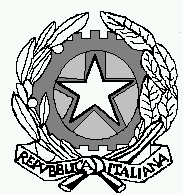 